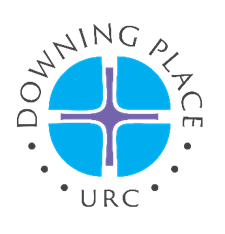 LETTINGS ENQUIRY FORMPlease give us as much information as possible about your proposed event  Please return your completed form to Elaine Barker, elaine@downingplaceurc.org.Your nameYour email address:Your telephone numberName of your organization (if applicable)Name and Type of proposed event Date(s) of proposed event(s)Arrival timeDeparture timeHourly Rate (Room Only)Approximate timesApproximate timesI am interested in hiring:Main Church£45I am interested in hiring:Gibson Hall£30I am interested in hiring:Emmanuel Room£30I am interested in hiring:Hub – to be booked in conjunction with main church and/or Hall£30I am interested in hiring:G1£20I am interested in hiring:G2£20I am interested in hiring:G1/G2 together£30I am interested in hiring:F1£20I am interested in hiring:F2£20I am interested in hiring:F3£20Facilities Required:Kitchen Use (cold food/hot drinks)Kitchen Use (cold food/hot drinks)£23 per eventFacilities Required:Kitchen Use (cook a meal)Kitchen Use (cook a meal)£50 per eventFacilities Required:PianoPiano£39 per eventFacilities Required:OrganOrgan£39 per eventFacilities Required:Sound systemSound systemTo be confirmedFacilities Required:Use of Projector/screenUse of Projector/screenTo be confirmed